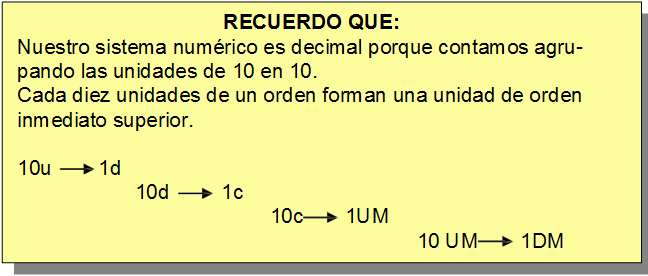 Escribe con cifras:Veinte mil doscientos treinta y uno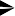 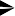 Dos millones cien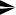 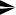 Sesenta mil ochenta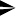 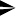 Ciento veinticinco mil doscientos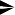 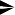 Fíjate en estos números y contesta:¿Qué números son miles exactos?Ordena estos números de mayor a menor:Escribe el mayor y el menor número posible con todas estas cifras:      5, 7, 3, 2 y 6Mayor: 		Menor:  	Completa para que reúnan una unidad de millón:400.000 + 	= 1.000.000Relaciona el orden de unidades de la cifra de la izquierda en los números que tienen:3 cifras	decenas de millar 5 cifras		centena7 cifras	Unidad de millónDescompón en sus unidades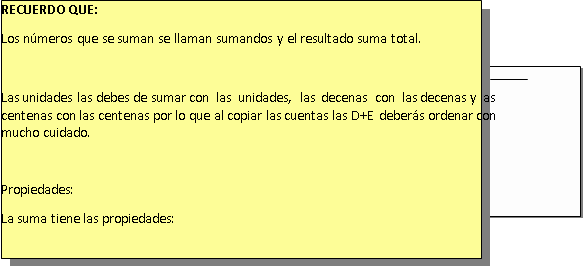 1.   fíjate en el cuadro y realiza lo que se te indica   5. Realiza. 	7	Coloca adecuadamente estos números y efectúa las sustracciones.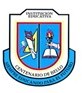 INSTITUCIÓN EDUCATIVA CENTENARIO DE BELLO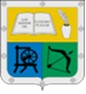 GUIA UNIDAD DIDACTICA1. DATOS GENERALES1. DATOS GENERALESTítulo: sistema numéricoDocentes Responsables: Janeth Huertas Tema: Números hasta de 6 cifrasDocentes Responsables: Janeth Huertas Asignaturas: matemáticaPeríodo:	1	Semanas:Grado: 4°Tiempo de desarrollo semana 9 y 10Descripción: ¿Qué importancia tiene la aplicación de los números naturales en la recolección y clasificación de la información en la solución de problemas en la vida cotidiana?Descripción: ¿Qué importancia tiene la aplicación de los números naturales en la recolección y clasificación de la información en la solución de problemas en la vida cotidiana?2. ESTÁNDARES, COMPETENCIAS E INDICADORES (Están en la malla de cada área oen el planeador de cada período)2. ESTÁNDARES, COMPETENCIAS E INDICADORES (Están en la malla de cada área oen el planeador de cada período)TemasValor posicional Operaciones básicas suma-restaSolución de problemasEstándares: Analizo y explico las distintas representaciones de un mismo numeroCompetencias:RazonamientoIndicadores de logro: - Desarrollar destrezas mediante el manejo de operaciones básicas entre números naturales para aplicarlas en su cotidianidad.Reconoce las posiciones antes, entre y después.Compara dos cantidades identificando las que las que corresponden a mayor que, menor que e igual a.-3. RECURSOS3. RECURSOScuaderno, colores, lápiz, , libros de matemáticas grado 4to https://www.youtube.com/watch?v=7S-Ir1IHBY8 https://www.youtube.com/watch?v=0tSnwVlDIBo https://www.youtube.com/watch?v=pxeFgo_GBK4&t=15s https://la.ixl.com/math/4-gradocuaderno, colores, lápiz, , libros de matemáticas grado 4to https://www.youtube.com/watch?v=7S-Ir1IHBY8 https://www.youtube.com/watch?v=0tSnwVlDIBo https://www.youtube.com/watch?v=pxeFgo_GBK4&t=15s https://la.ixl.com/math/4-grado4. METODOLOGÍAPuedes tomar nota en el cuaderno de las explicaciones al igual que solucionar cadaejercicio 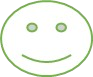 4. METODOLOGÍAPuedes tomar nota en el cuaderno de las explicaciones al igual que solucionar cadaejercicio U. MillónC.millarD. millarU. millarcdu4.56743.5093.456.67267.009190.9085.003.501809NÚMER ODESCOMPOSICIÓNCmDmUmcdu354.678300.000 + 50.000 + 4.000 + 600 +70 +856.098254.089125.0983.456DATOSABCDENÚMEROS4.56056.70987.90085.64863.089